FotosyntézaPracovní list je určen pro žáky SŠ, mohou jej zpracovat i žáci ZŠ. Jeho cílem je seznámit se s procesem fotosyntézy a jejím významem pro život na naší planetě.Fotosyntéza jako zdroj energieFotosyntéza________________________________________________________Doplňte větu.Složitý biochemický proces, při kterém se mění přijatá energie světelného záření na energii chemických vazeb, se nazývá ………………………………..Na základě obrázku popište fotosyntetickou asimilaci.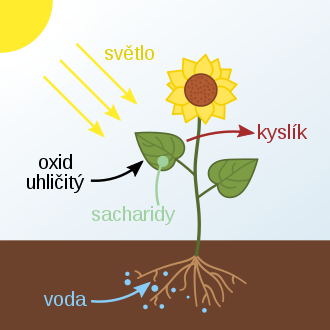 Zdroj: File:Fotosyntéza.svg. (2020, září 22). Wikimedia Commons, Retrieved 11:35, listopad 18, 2021 from https://commons.wikimedia.org/w/index.php?title=File:Fotosynt%C3%A9za.svg&oldid=467447697.Doplňte slova z nabídky:oxidu uhličitého, organických, rhodopsin, jednobuněčné, archaea, chemickou, světlaNa primitivní původní úrovni využívají fotosyntézu ……... (archebakterie). Ke sbírání světla využívají ……….., molekulu podobnou barvivu používanou v lidském oku k vidění. Tyto ………………. organismy zachytí energii …………    a promění ji na energii ………………, která je využita k fixaci …… ……………... a k vytvoření ……………. vazeb.Doplňte zjednodušenou rovnici fotosyntézy:                6  CO2  +  6 H2O   ➡  ………...  +  …….Co jsem se touto aktivitou naučil(a):………………………………………………………………………………………………………………………………………………………………………………………………………………………………………………………………………………………………………………………………………………………………………